		  Unlimited copies  Checkout / Hold 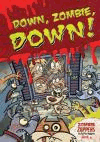 		Reading List     Down, zombie, down! Higgins, Nadia.  Info Open Book  "The Zombie Zappers jump back into action when a unique zombie outbreak spreads to their hometown. Leo will have to join...  Average Rating        Reviews: 0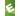 		  1 of 1 available  Checkout / Hold 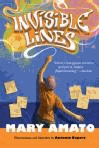 		Reading List     Invisible lines Amato, Mary.  Info Open Book  Coming from a poor, single-parent family, seventh-grader Trevor must rely on his intelligence, artistic ability, quick...  Average Rating        Reviews: 0		  1 of 1 available  Checkout / Hold 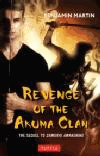 		Reading List     Revenge of the Akuma Clan Martin, Benjamin, 1984-  Info Open Book  American teen David Matthews, an exchange student and a Jitsugen Samurai able to take on the form of Kou, the tiger god...  Average Rating        Reviews: 0		  Unlimited copies  Checkout / Hold 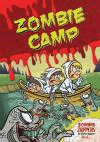 		Reading List     Zombie camp Higgins, Nadia.  Info Open Book  "Get to know Zombie Zappers Leo, Chad, and the rest of the gang as they try to solve the mystery of the Smellerd zombies...  Average Rating        Reviews: 0		  Unlimited copies  Checkout / Hold 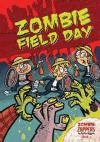 		Reading List     Zombie field day Higgins, Nadia.  Info Open Book  "Join the Zombie Zappers back at school for the next round of zombie mayhem. When Rotfield Middle School students start...  Average Rating        Reviews: 0		  Unlimited copies  Checkout / Hold 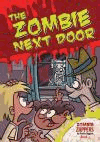 		Reading List     The zombie next door Higgins, Nadia.  Info Open Book  "What if your next-door neighbor were a zombie? The Zombie Zappers return to find out exactly why Leo's neighbor is...  Average Rating        Reviews: 0		  1 of 1 available  Checkout / Hold 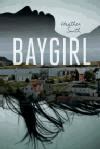 		Reading List     Baygirl Smith, Heather, 1968-  Info Open Book  "There's no escaping the facts. Kit's father is a drunk and her mother won't stand up for herself. Kit's old life was bad...  Average Rating        Reviews: 0		  1 of 1 available  Checkout / Hold 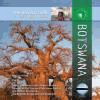 		Reading List     Botswana Wittmann, Kelly.  Info Open Book  Provides information about the history, geography and natural resources, government, economy, people, culture, and cities...  Average Rating        Reviews: 0		  1 of 1 available  Checkout / Hold 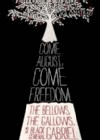 		Reading List     Come August, come freedom the bellows,... Amateau, Gigi, 1964-  Info Open Book  Imagines the childhood and youth of "Prosser's Gabriel", a courageous and intelligent blacksmith in post-Revolutionary...  Average Rating        Reviews: 0		  1 of 1 available  Checkout / Hold 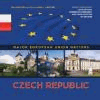 		Reading List     The Czech Republic Docalavich, Heather.  Info Open Book  Presents the history, culture, economy, and government of The Czech Republic, and describes major cities, landscape,...  Average Rating        Reviews: 0		  1 of 1 available  Checkout / Hold 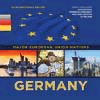 		Reading List     Germany Walker, Ida.  Info Open Book  Presents the history, culture, economy, and government of Germany, and describes major cities, landscape, people,...  Average Rating        Reviews: 0		  1 of 1 available  Checkout / Hold 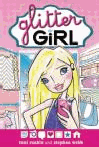 		Reading List     Glitter Girl Runkle, Toni.  Info Open Book  Picked by a new cosmetics company to pre-test their products and blog her reviews, Kat Connors's popularity skyrockets,...  Average Rating        Reviews: 0		  1 of 1 available  Checkout / Hold 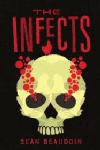 		Reading List     The infects Beaudoin, Sean.  Info Open Book  Sixteen-year-old Nick "Nero" Sole is stuck in the woods with the other kids who have survived when zombies attack and...  Average Rating        Reviews: 0		  1 of 1 available  Checkout / Hold 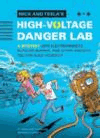 		Reading List     Nick and Tesla's high-voltage danger... Pflugfelder, Bob, 1967-  Info Open Book  After moving in with their eccentric uncle, Nick and Tesla encounter strange occurrences in their new neighborhood and...  Average Rating        Reviews: 0		  1 of 1 available  Checkout / Hold 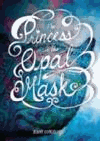 		Reading List     The princess in the opal mask Lundquist, Jenny.  Info Open Book  Elara, an orphan, and Princess Wilha are both searching for their identities and meet face-to-face when an assassination...  Average Rating        Reviews: 0		  1 of 1 available  Checkout / Hold 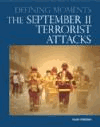 		Reading List     The September 11 terrorist attacks Hillstrom, Kevin, 1963-  Info Open Book  "Provides a comprehensive account of the origins of Islamic radicalism; the development of Osama bin Laden and al-Qaeda...  Average Rating        Reviews: 0		  1 of 1 available  Checkout / Hold 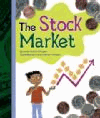 		Reading List     The stock market Brennan, Linda Crotta.  Info Open Book  An illustrated introduction to the stock market, looking at investing, shares, dividends, and more.  Average Rating        Reviews: 0		  1 of 1 available  Checkout / Hold 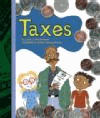 		Reading List     Taxes Brennan, Linda Crotta.  Info Open Book  An illustrated introduction to taxes, examining the different types and what they are used for.  Average Rating        Reviews: 0		  1 of 1 available  Checkout / Hold 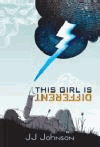 		Reading List     This girl is different Johnson, J. J., 1973-  Info Open Book  Having always been home schooled by her counter-culture mother, Evie has decided to spend her senior year at the local...  Average Rating        Reviews: 0		  1 of 1 available  Checkout / Hold 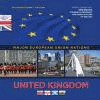 		Reading List     United Kingdom Simons, Rae, 1957-  Info Open Book  Presents the history, culture, economy, and government of the Unied Kingdom, and describes major cities, landscape,...  Average Rating        Reviews: 0		  1 of 1 available  Checkout / Hold 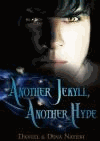 		Reading List     Another Jekyll, another Hyde Nayeri, Daniel.  Info Open Book  Thomas struggles to accept his billionaire father's marriage to governess Nicola Vileroy and begins to spend less time...  Average Rating        Reviews: 0		  1 of 1 available  Checkout / Hold 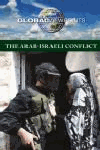 		Reading List     The Arab-Israeli conflict Noah Berlatsky, book editor.  Info Open Book  Contains twenty-four essays in which the authors examine regional issues and the Arab-Israeli conflict, Israel and the...  Average Rating        Reviews: 0		  Unlimited copies  Checkout / Hold 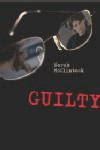 		Reading List     Guilty McClintock, Norah.  Info Open Book  After Finn's stepmother is allegedly murdered by Lila's father, the two teens must work together to see what is true, and...  Average Rating        Reviews: 0		  1 of 1 available  Checkout / Hold 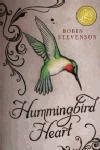 		Reading List     Hummingbird heart Stevenson, Robin, 1968-  Info Open Book  Dylan is sixteen when she first meets her father, who is looking for a donor match for his sick toddler.  Average Rating        Reviews: 0		  1 of 1 available  Checkout / Hold 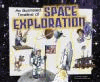 		Reading List     An illustrated timeline of space... Wooster, Patricia.  Info Open Book  An illustrated timeline of space exploration that highlights key moments and developments from ancient times to the early...  Average Rating        Reviews: 0		  1 of 1 available  Checkout / Hold 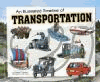 		Reading List     An illustrated timeline of transportation Spengler, Kremena.  Info Open Book  Follows a single, illustrated time line that provides interesting facts about important moments in the history of...  Average Rating        Reviews: 0		  1 of 1 available  Checkout / Hold 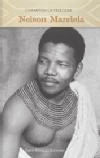 		Reading List     Nelson Mandela Sawyer, Kem Knapp.  Info Open Book  A biography of Nelson Mandela, first president of democratic South Africa, discussing his childhood in apartheid, his...  Average Rating        Reviews: 0		  Unlimited copies  Checkout / Hold 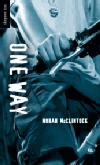 		Reading List     One way McClintock, Norah.  Info Open Book  When Kenzie critically injures his ex-girlfriend, suspicion grows that it was not an accident, and his behavior seems to...  Average Rating        Reviews: 0		  1 of 1 available  Checkout / Hold 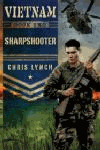 		Reading List     Sharpshooter Lynch, Chris, 1962-  Info Open Book  Ivan fearlessly enlists in the United States Army in hopes of becoming a war hero like his father, but after being...  Average Rating        Reviews: 0		  Unlimited copies  Checkout / Hold 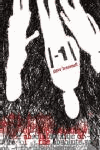 		Reading List     The absolute value of -1 Brezenoff, Steven.  Info Open Book  Four teenagers relate their experiences as they try to cope with problems in school and at home by smoking, drinking,...  Average Rating        Reviews: 0		  1 of 1 available  Checkout / Hold 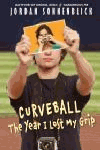 		Reading List     Curveball the year I lost my grip Sonnenblick, Jordan.  Info Open Book  After an injury ends former star pitcher Peter Friedman's athletic dreams, he concentrates on photography which leads him...  Average Rating        Reviews: 0		  Unlimited copies  Checkout / Hold 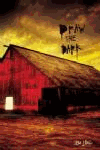 		Reading List     Draw the dark Bick, Ilsa J.  Info Open Book  Seventeen-year-old Christian Cage lives with his uncle in Winter, Wisconsin, where his nightmares, visions, and strange...  Average Rating        Reviews: 0		  Unlimited copies  Checkout / Hold 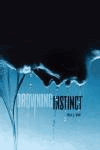 		Reading List     Drowning instinct Bick, Ilsa J.  Info Open Book  An emotionally damaged sixteen-year-old girl begins a relationship with a deeply troubled older man.  Average Rating        Reviews: 0		  Unlimited copies  Checkout / Hold 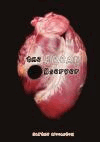 		Reading List     The freak observer Woolston, Blythe.  Info Open Book  Suffering from a crippling case of post-traumatic stress disorder, sixteen-year-old Loa Lindgren tries to use her problem...  Average Rating        Reviews: 0		  Unlimited copies  Checkout / Hold 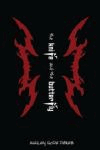 		Reading List     The knife and the butterfly Pérez, Ashley Hope.  Info Open Book  After a brawl with a rival gang, sixteen-year-old Azael, a member of Houston's MS-13 gang and the son of illegal...  Average Rating        Reviews: 0		  Unlimited copies  Checkout / Hold 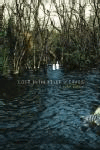 		Reading List     Lost in a river of grass Rorby, Ginny.  Info Open Book  When two Florida teenagers become stranded on a tiny island in the Everglades, they attempt to walk ten miles through...  Average Rating        Reviews: 0		  Unlimited copies  Checkout / Hold 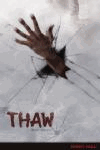 		Reading List     Thaw Jasper, Rick, 1948-  Info Open Book  After a storm causes a power outage at the Institute for Cryogenic Experimentation, the thawed-out bodies of twenty-seven...  Average Rating        Reviews: 0		  1 of 1 available  Checkout / Hold 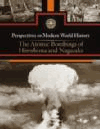 		Reading List     The atomic bombings of Hiroshima and... Sylvia Engdahl, book editor.  Info Open Book  A collection of essays that examines the atomic bombings of Hiroshima and Nagasaki, providing historical background...  Average Rating        Reviews: 0		  1 of 1 available  Checkout / Hold 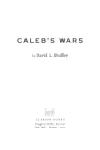 		Reading List     Caleb's wars Dudley, David L.  Info Open Book  Fifteen-year-old Caleb's courageous commitment to justice grows as he faces a power struggle with his father, fights to...  Average Rating        Reviews: 0		  1 of 1 available  Checkout / Hold 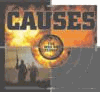 		Reading List     Causes Wimmer, Teresa, 1975-  Info Open Book  "An examination of events that helped create the ongoing war against Islamic extremists, from early-20th-century Western...  Average Rating        Reviews: 0		  1 of 1 available  Checkout / Hold 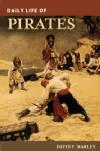 		Reading List     Daily life of pirates Marley, David, 1950-  Info Open Book  Examines typical activities in the daily lives of pirates, describing food and beverage, weapons and seamanship,...  Average Rating        Reviews: 0		  1 of 1 available  Checkout / Hold 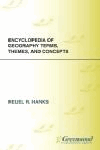 		Reading List     Encyclopedia of geography terms,... Hanks, Reuel R.  Info Open Book  Contains over one hundred and fifty alphabetically arranged entries that provide information related to geographical...  Average Rating        Reviews: 0		  1 of 1 available  Checkout / Hold 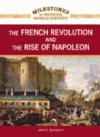 		Reading List     The French Revolution and the rise of... Davenport, John, 1960-  Info Open Book  Traces the history of the French Revolution, from 1789 to 1799, during which the French people rose up against the ruling...  Average Rating        Reviews: 0		  Unlimited copies  Checkout / Hold 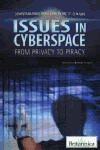 		Reading List     Issues in cyberspace from privacy to piracy edited by Robert Curley.  Info Open Book  An introduction to internet topics, including privacy, piracy, blogging, cybercrime, and distance learning.  Average Rating        Reviews: 0